مختصر عن اعمالي (تقديم المدرس لنفسه) :التدريس العملي السريري في قسم الباطنية للمرحلة الثالثةالتدريس العملي السريري في قسم الباطنية للمرحلة الرابعةالتدريس العملي السريري في قسم الباطنية للمرحلة السادسةألقاء المحاضرات النظرية في المرحلة الرابعة والثالثةالدوام في ردهات الباطنية في م. آزادي التعليمي كأخصائي باطنية.الدوام في مركز امراض الجهاز الهظمي والكبد- اجراء فحص ناظور المعدة والقولون رئيس قسم طواريء الباطنية في م. آزادي التعليميالخلفية الاكاديمية للمدرس وملخص عن اختصاصه :-حاصل على شهادة البورد العراقي في الطبالباطني ,حاصل على شهادة زمالة من مركز الجهاز الهضمي في م. ديناناث مانكاشكر في الهندمدرس في قسم الطب الباطنيمنسق الطلبة في سكول الطب ,قسم الباطنية على مدى الثلاث سنوات الماضيةاما عن المشاركة في ورش العمل:- فلسفة ومبادئ المدرس الشخصية وكيفية التغير ورفع مستوى التعليم وخاصة في مجال اختصاصه :-العمل على تطوير مناهج التدريس وطريقة التدريس ومحاولة اشراك الطلاب في عملية التدريس والحث على ترك الطرق الكلاسيكية في القاء المحاضرات. مختصر عن الدروس والكورسات التي يقدمه الاستاذ لطلابه في مجال أختصاصه :-التدريس العملي المرحلة 3,4,6عدد الطلاب في كل صف أي مرحلة :- حوالي 50 طالبجدول وتاريخ وساعات المحاظرات العملية التابعة لي :-المرحلة السادسة 3 ساعات عملية في الاسبوعالمرحلة الرابعة 3 ساعات عملية في الاسبوعالمرحلة الثالثة ساعتين عملية في الاسبوعالنشاطات الاخرى مثل العضوية في لجان علمية او ادارية :-المنسق بين الطلاب والاساتذة للمراحل الثالثة ,الرابعة,الخامسة و السادسة في قسم الباطنية.أما عن المشاركة في ورش العمل :-مواضيع البحث الغير منشورة والتي يتم العمل بها وعددها :-Serum Zink level in patient with liver cirrhosisGuidlines for management of HBV infection in Duhok .مختصر عن اعمالي (تقديم المدرس لنفسه) :التدريس العملي السريري في قسم الباطنية للمرحلة الخامسةالتدريس العملي السريري في قسم الباطنية للمرحلة الرابعةالتدريس العملي السريري في قسم الباطنية للمرحلة السادسةألقاء المحاضرات النظرية في المرحلة الخامسة ,الرابعة  الدوام في ردهات الباطنية في م. آزادي التعليمي كأخصائي باطنية. رئيس قسم الباطنية في م. آزادي التعليميالخلفية الاكاديمية للمدرس وملخص عن اختصاصه :-حاصل على شهادة البورد العراقي في الطب الباطني ,مدرس في قسم الطب الباطنيمنسق الطلبة في سكول الطب ,قسم الباطنية اما عن المشاركة في ورش العمل:- Updated course of clinical management in Istanbul by UNDP.فلسفة ومبادئ المدرس الشخصية وكيفية التغير ورفع مستوى التعليم وخاصة في مجال اختصاصه :-العمل على تطوير مناهج التدريس وطريقة التدريس التدريس والحث على ترك الطرق الكلاسيكية في القاء المحاضرات. مختصر عن الدروس والكورسات التي يقدمه الاستاذ لطلابه في مجال أختصاصه :-التدريس العملي المرحلة 3,4,6عدد الطلاب في كل صف أي مرحلة :- حوالي 50 طالبجدول وتاريخ وساعات المحاظرات العملية التابعة لي :-المرحلة السادسة 3 ساعات عملية في الاسبوعالمرحلة الرابعة 3 ساعات عملية في الاسبوعالمرحلة  الخامسة3 ساعات عملية في الاسبوعالنشاطات الاخرى مثل العضوية في لجان علمية او ادارية :-المنسق بين الطلاب والاساتذة للمراحل الثالثة  في قسم الباطنية.أما عن المشاركة في ورش العمل :-مواضيع البحث الغير منشورة والتي يتم العمل بها وعددها :-                                                             The prevalence of vitamin D deficiency among patient with schizophrenia in Duhok city.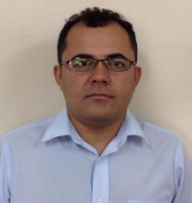 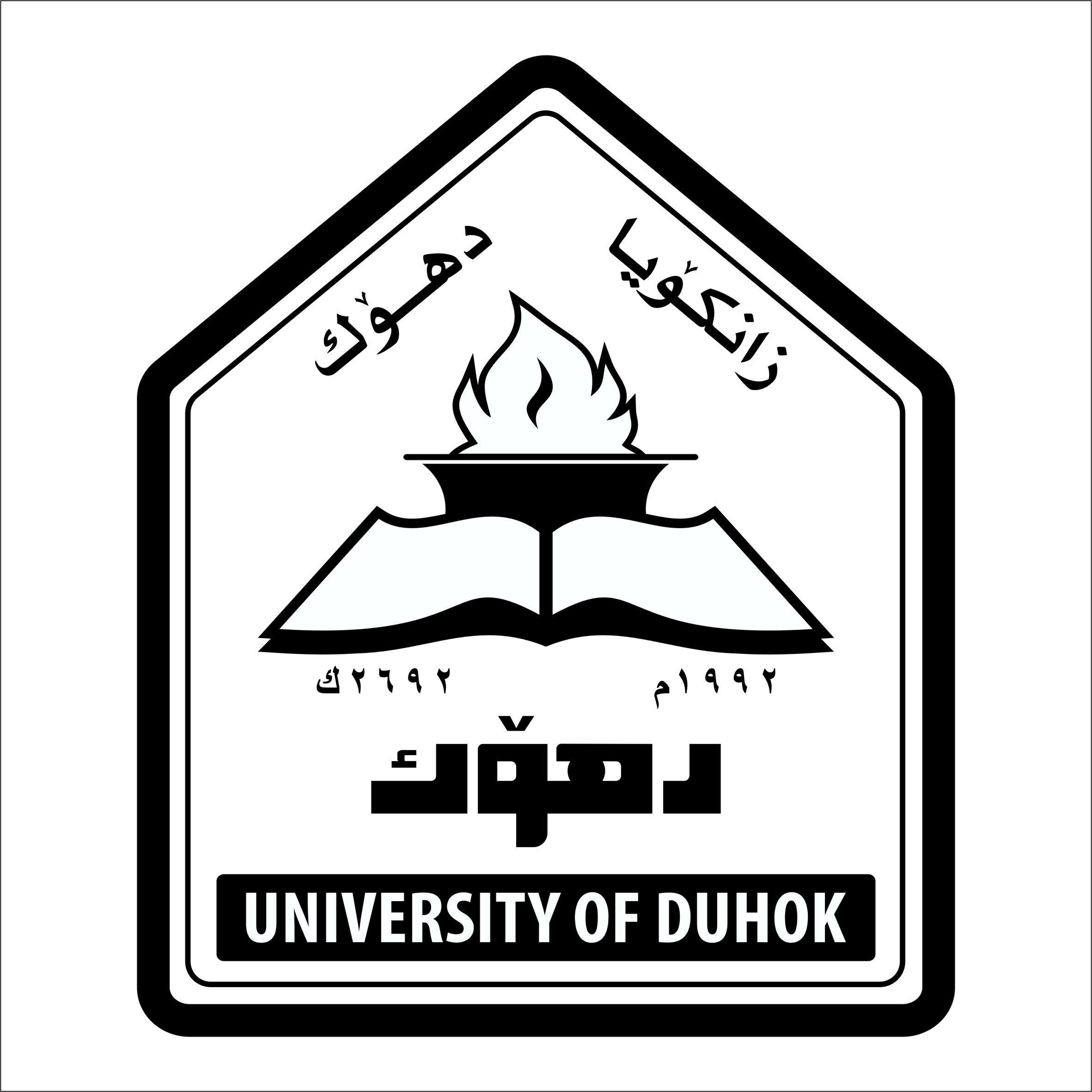 